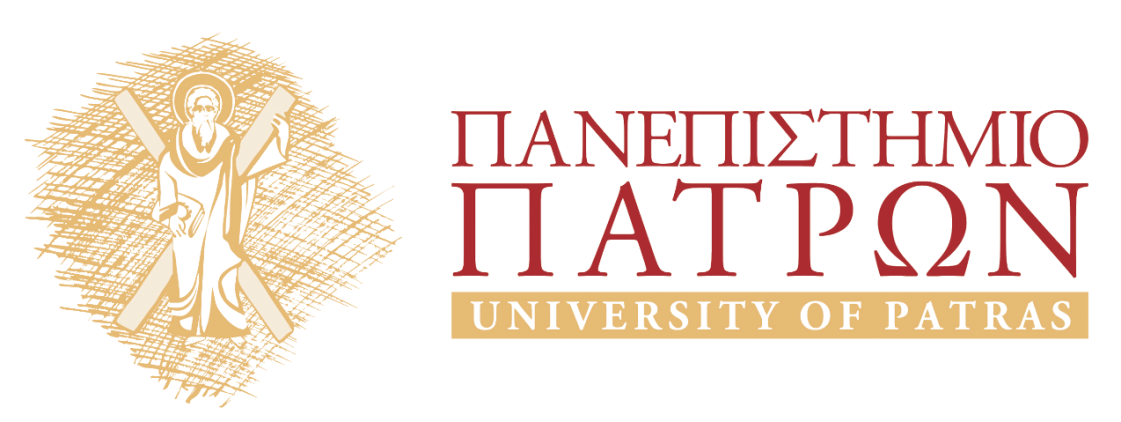 Βυζαντινοί Ιστορικοί και ΧρονογράφοιΒασική Βιβλιογραφία για τη Βυζαντινή ΙστοριογραφίαΕιρήνη – Σοφία Κιαπίδου	Τμήμα Φιλολογίας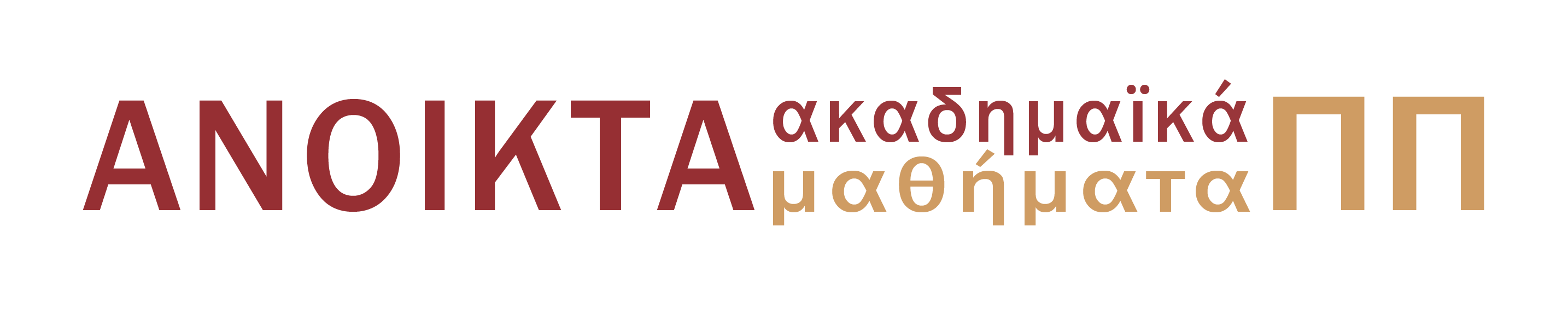 Ιστορίες της Βυζαντινής Γραμματείας‣ K. Krumbacher, Ιστορία της Βυζαντινής Λογοτεχνίας, Ι-ΙΙΙ, Αθήνα 1897-1900 [Geschichte der byzantinischen Litteratur von Justinian bis zum Ende des oströmischen Reiches (527-1453), Mόναχο 1897].‣ H. Hunger, Βυζαντινή Λογοτεχνία. Η λόγια κοσμική γραμματεία των Βυζαντινών, Ι-ΙΙΙ, Αθήνα 1991 [Die hochsprachliche profane Literatur der Byzantiner, Mόναχο 1978].‣ Θ. Δετοράκης, Βυζαντινή φιλολογία. Τα πρόσωπα και τα κείμενα, Α΄: Προβυζαντινοί και πρωτοβυζαντινοί χρόνοι (περ. 150-527 μ.Χ.), Ηράκλειο Κρήτης 1995˙ Β΄: από τον Ιουστινιανό έως τον Φώτιο (527-900), Ηράκλειο Κρήτης 2003.‣ Α.Ρ. Kazhdan, A history of byzantine literature (650-850), ΕΙΕ-ΙΒΕ, Ερευνητική Βιβλιοθήκη 2, Αθήνα 1999˙ A history of byzantine literature (850-1000), ό.π., Αθήνα 2006.‣ J.O. Rosenqvist, Η βυζαντινή λογοτεχνία από τον 6ο αιώνα ώς την άλωση της Κωνσταντινούπολης, Αθήνα 2008 [Die byzantinische Literatur vom 6. Jahrhundert bis zum Fall Konstantinopels 1453, Bερολίνο-Νέα Υόρκη 2007].Λοιπά έργα αναφοράς:‣ P. Lemerle, Ο πρώτος βυζαντινός ουμανισμός. Σημειώσεις και παρατηρήσεις για την εκπαίδευση και την παιδεία στο Βυζάντιο από τις αρχές ώς τον 10ο αιώνα, Αθήνα 2001 [Le premier humanisme byzantin. Notes et remarques sur enseignement et culture à Byzance des origines au Xe siècle, Presses Universitaires de France, Παρίσι 1971].‣ Ν. Oikonomidès, Les listes de préséance byzantines des IXe et Xe siècles, Παρίσι 1972.‣ N.G. Wilson, Οι λόγιοι στο Βυζάντιο, Αθήνα 1991 [Scholars in Byzantium, 1983].‣ H.-G. Beck, Η Βυζαντινή Χιλιετία, Αθήνα 20003 [Das byzantinische Jahrtousend, Mόναχο 1978].‣ C. Mango, Βυζάντιο. Η αυτοκρατορία της Νέας Ρώμης, Αθήνα 1999 [Byzantium: The empire of the New Rome, Λονδίνο 1980]‣ The Oxford handbook of Byzantine studies, ed. E. Jeffreys with J. Haldon and R. Cormack, Oxford 2008.Έργα αναφοράς για τη βυζαντινή ιστοριογραφία (ενδεικτικά)‣ F. Hirsch, Byzantinische Studien, Λειψία 1876‣ M.E. Colonna, Gli storici bizantini dal IV al XV secolo, 1. Storici profani, Νάπολη 1956.‣ G. Moravcsik, Byzantinoturcica. I. Die byzantinischen Quellen der Geschichte der Türkvölker, [Berliner byzantinische Arbeiten 10], Βερολίνο 1958. ‣ F. H. Tinnefeld, Kategorien der Kaiserkritik in der byzantinischen Historiographie. Von Prokop bis Niketas Choniates, Μόναχο 1971.‣ Ι.Ε. Καραγιαννόπουλος, Πηγαὶ τῆς βυζαντινῆς ἱστορίας, Θεσσαλονίκη 1975. ‣ Α. Βασιλικοπούλου-Ιωαννίδου, Η Βυζαντινή Ιστοριογραφία (324-1204) Σύντομη επισκόπηση, Αθήνα ?? ‣ Τ. Λουγγής, Η ιδεολογία της βυζαντινής ιστοριογραφίας, Αθήνα 1993.‣ E. Τσολάκης, Βυζαντινοί Ιστορικοί και Χρονογράφοι 11ου και 12ου αιώνα, Θεσσαλονίκη 1984.‣ Α. Καρπόζηλος, Βυζαντινοί ιστορικοί και χρονογράφοι, Ι-ΙV, Αθήνα 1997-2015‣ Ε.-Σ. Κιαπίδου, Ἡ Σύνοψη Ἱστοριῶν τοῦ Ἰωάννη Σκυλίτζη καὶ οἱ πηγές της (811-1057). Συμβολὴ στὴ βυζαντινὴ ἱστοριογραφία κατὰ τὸν ΙΑ΄ αἰώνα, Αθήνα 2010.‣ History as Literature in Byzantium, ed. R. Macrides, Papers from the Fortieth Spring Symposium of Byzantine Studies, University of Birmingham, April 2007, Ashgate Variorum 2010.‣ W. Treadgold, The Early Byzantine Historians, New York 2007; Idem, The Middle Byzantine Historians, New York 2013–,Εγχειρίδια Βυζαντινής Ιστορίας (ενδεικτικά)‣ J.B. Bury, A History of the Later  from Arcadius to Irene (395 A.D. to 800 A.D.), I-II, Λονδίνο 1889 (ανατ. Άμστερνταμ 1966).‣ Κ. Άμαντος, Ιστορία του Βυζαντινού Κράτους, Αθήνα 1963.‣ G. Ostrogorsky, Ιστορία του βυζαντινού κράτους, Ι-ΙΙΙ, Αθήνα 1995 [Geschichte des byzantinischen Staates, Mόναχο 1963].‣ Δ. Ζακυθηνός, Βυζαντινή Ιστορία 324-1071, Αθήνα 1972.‣ Αικ. Χριστοφιλοπούλου, Βυζαντινή Ιστορία, Ι-ΙΙΙ, Αθήνα 1975-1988.‣ Σπ. Βρυώνης, Η παρακμή του μεσαιωνικού ελληνισμού στη Μικρά Ασία και η διαδικασία εξισλαμισμού (11ος-15ος αιώνας), Αθήνα 1996 [The Decline of Medieval Hellenism in Asia Minor and the Process of Islamization from the Eleventh through the Fifteenth century, Μπέρκλεϋ-Λος Άντζελες-Λονδίνο 1986].‣ Ι. Καραγιαννόπουλος, Ιστορία Βυζαντινού Κράτους, Ι-ΙΙ, Θεσσαλονίκη 1978-1991.‣ W.T. Treadgold, Τhe Byzantine Revival 780-842, Στάνφορντ, Καλιφόρνια 1988.‣ D.M Nicol, Οι τελευταίοι αιώνες του Βυζαντίου (1261-1453), Αθήνα 20013 [The last centuries of Byzantium (1261-1453), Κέιμπριτζ 19932].‣ W.T. Treadgold, A History of the  and Society, Στάνφορντ, Καλιφόρνια, 1997.‣ W. Treadgold, Βυζάντιο. Επίτομη Iστορία, Θεσσαλονίκη 2008 (A concise history of Byzantium, 2001).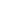 ‣ Ιστορία του Βυζαντίου, επιμ. C. Mango, Αθήνα 2006 [The  History of , Oξφόρδη 2002].‣A. Cameron, Οι Βυζαντινοί, Αθήνα 2009 (The Byzantines, Οξφόρδη 2006).Βλ. επίσης την ηλεκτρονική εγκυκλοπαίδεια του Ιδρύματος Μείζονος Ελληνισμού για τη Μικρά Ασία στην ιστοσελίδα http://asiaminor.ehw.gr Εγχειρίδια Βυζαντινής Τοπογραφίας:R. Janin, Constantinople byzantine. Developpement urbain et repertoire topographique, Παρίσι 1964.R. Janin, La géographie ecclésiastique de l’empire byzantin, I: Le siège de Constantinople et le patriarchat oecuménique, III: Les églises et les monastères, Παρίσι 1969.R. Janin, Les églises et les monastères des grands centres byzantins, Παρίσι 1975Tabula Imperii Byzantini, Βιέννη 1976-Προσωπογραφικά Λεξικά‣ Λεξικό Tusculum, Aθήνα 1993 [Tusculum-Lexikon griechischer und lateinischer Autoren des Altertums und des Mittelalters, εκδ. W. Buchwald, Ζυρίχη κ.α. 1982].‣ The Oxford Dictionary of Byzantium, εκδ. A. Kazhdan κ.ά., I-III, Νέα Υόρκη-Οξφόρδη 1991.‣ D. Nicol, Βιογραφικό λεξικό της βυζαντινής αυτοκρατορίας, Αθήνα 1993 (A biographical dictionary of the byzantine empire, Λονδίνο 1991).‣ Prosopographie der mittel-byzantinischen Zeit (641-867), I-V, εκδ. R.J. Lilie κ.ά, [Berlin-Brandeburgischen Akademie der Wissenschaften], Βερολίνο-Νέα Υόρκη 1998-2001.‣ Lexikon des Mittelalters, Μόναχο 1999- .‣ The Prosopography of the Later Roman Empire, I, εκδ. A.H.M. Jones, J.R. Martindale, J. Morris, Κέιμπριτζ 1971˙ ΙΙ, εκδ. J.R. Martindale, Κέιμπριτζ 1980˙ IIIA-IIIB, εκδ. J.R. Martindale, Κέιμπριτζ 1992.‣ Prosopography of the Byzantine Empire, I: 641-867, εκδ. J.R. Martinale, (σε μορφή CD: , Ashgate 2001), ΙΙ: 1025-1102 (=Prosopography of the Byzantine World), στην ιστοσελίδα http://www.pbw.kcl.ac.uk.‣ Prosopographisches Lexikon der Palaiologenzeit, ed. E. Trapp, H.-V. Beyer και άλλοι, Βιέννη 1976- Ερμηνευτικά ΛεξικάCh. Du Cange, Glossarium ad Scriptores mediae et infimae Graecitatis (Lyon, 1688) [ανατ. Graz, 1958] Δ. Δημητράκος, Μέγα Λεξικὸν τῆς ὅλης Ἑλληνικῆς Γλώσσης (Αθήνα, 1958) Ε. Κριαράς, Λεξικὸ τῆς Μεσαιωνικῆς Ἑλληνικῆς Δημώδους Γραμματείας 1110-1669 (Θεσσαλονίκη 1968-2006) G.W.H. Lampe, A Patristic Greek Lexicon (Oxford, 1968) H. G. Liddell - R. Scott, A Greek-English Lexicon, revised by Sir H. S. Jones (Oxford, 91940); Revised Supplement, ed. P. G. W. Glare (Oxford, 1996) — H. G. Liddell - R. Scott – Μ. Κωνσταντινίδης, Μέγα λεξικὸν τῆς ἑλληνικῆς γλώσσης μεταφρασθὲν ἐκ τῆς ἀγγλικῆς εἰς τὴν ἑλληνικὴν ὑπὸ Ξενοφῶντος Π. Μόσχου, διὰ πολλῶν δὲ βυζαντιακῶν ἰδίως λέξεων καὶ φράσεων πλουτισθὲν καὶ ἐκδοθὲν ἐπιστασία Μιχαὴλ Κωνσταντινίδου (Αθήνα, 1901-1948) E. A. Sophocles, Greek Lexicon of the Roman and Byzantine Periods (from B.C. 146 to A.D. 1100) (Cambridge, Mass., 1914) E. Trapp κ.ά., Lexikon zur byzantinischen Gräzität (Wien, 1994-2005) Βασικές Σειρές Εκδόσεων Βυζαντινών ΚειμένωνPatrologia Graeca: (ed. J.-P. Migne, Paris 1857-66· ανατύπωση, Louvain), 161 τόμοι (PG) Ολόκληρη η ελληνική χριστιανική γραμματεία, με λατινικές εισαγωγές, μελέτες και μεταφράσεις, από τη γένεση του χριστιανισμού έως την πτώση του Βυζαντίου.Sources Chrétiennes: 460 τόμοι (Paris 1941 και εξής) (SC).Ελληνικά και λατινικά χριστιανικά κείμενα με εισαγωγή και γαλλική μετάφραση.Corpus Scriptorum Historiae Byzantinae: 50 τόμοι (Bonn, 1828-97) (CSHB)Corpus Fontium Historiae Byzantinae: 36 τόμοι (1967 και εξής) (CFHB)Corpus Christianorum, Series Graeca: 50 τόμοι (Leuven University) (CCSG)Corpus philosophorum Medii Aevi - Philosophi Byzantini:, 12 τόμοι (1984 και εξής,Ακαδημία Αθηνών).Thesaurus Linguae Graecae (University of California) (TLG): 1972-2000.Μορφή ηλεκτρονική, σε CD (version E) και στο διαδίκτυο: άπαντα τα αρχαία και βυζαντινά ελληνικά κείμενα. Σειρές Εκδόσεων Βυζαντινών Κειμένων με Νεοελληνική ΑπόδοσηΚείμενα Βυζαντινής Ιστοριογραφίας, εκδόσεις Κανάκη, ΑθήναΚείμενα Βυζαντινής Λογοτεχνίας, εκδόσεις Κανάκη, ΑθήναΒυζαντινοί Συγγραφείς, εκδόσεις Ζήτρος, ΘεσσαλονίκηΟι Τελευταίοι Εθνικοί, εκδόσεις Θύραθεν, ΘεσσαλονίκηΒασικά Περιοδικά των Βυζαντινών ΣπουδώνAnalectta Bollandiana (Βρυξέλλες, AnBoll)Archiv für mittelalterliche Philosophie und Kultur (Σόφια)Byzantine and Modern Greek Studies (Birmingham, BMGS)Βυζαντινά (Θεσσαλονίκη)Βυζαντιακά (Θεσσαλονίκη)Byzantinische Zeitschrift (ΒΖ, Μόναχο)Byzantinoslavica (ByzSlav, Πράγα)Byzantion (Byz, Βρυξέλλες)Βυζαντινά Σύμμεικτα (Αθήνα)Cahiers de l’Institut du moyen-age grec et latin (Κοπενγχάγη)Dumbarton Oaks Papers (Washington, DOP)Greek, Roman, and Byzantine Studies (Illinois, GRBS)Échos d'Orient (Παρίσι, EO)Ἐπετηρίς Ἐταιρείας Βυζαντινῶν Σπουδῶν (Αθήνα, EEBΣ)Jahrbuch der Österreichischen Byzantinistik (Βιέννη, JÖB)Revue des Études Byzantines (Παρίσι, REB)Rivista di studi bizantini e neoellenici (Ρώμη, RSBN)Travaux et Memoires (Παρίσι, TM)Vizantijski Vremmenik (Αγία Πετρούπολη, VizVre)Σημείωμα ΑναφοράςCopyright Πανεπιστήμιο Πατρών, Kιαπίδου Ειρήνη-Σοφία 2015. «Βυζαντινοί Ιστορικοί και Χρονογράφοι». Έκδοση: 1.0. Πάτρα 2015. Διαθέσιμο από τη δικτυακή διεύθυνση: https://eclass.upatras.gr/courses/LIT1935/.Σημείωμα ΑδειοδότησηςΤο παρόν υλικό διατίθεται με τους όρους της άδειας χρήσης Creative Commons Αναφορά, Μη Εμπορική Χρήση Παρόμοια Διανομή 4.0 [1] ή μεταγενέστερη, Διεθνής Έκδοση.   Εξαιρούνται τα αυτοτελή έργα τρίτων π.χ. φωτογραφίες, διαγράμματα κ.λ.π.,  τα οποία εμπεριέχονται σε αυτό και τα οποία αναφέρονται μαζί με τους όρους χρήσης τους στο «Σημείωμα Χρήσης Έργων Τρίτων».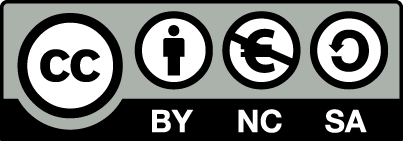 [1] http://creativecommons.org/licenses/by-nc-sa/4.0/ Ως Μη Εμπορική ορίζεται η χρήση:που δεν περιλαμβάνει άμεσο ή έμμεσο οικονομικό όφελος από την χρήση του έργου, για το διανομέα του έργου και αδειοδόχοπου δεν περιλαμβάνει οικονομική συναλλαγή ως προϋπόθεση για τη χρήση ή πρόσβαση στο έργοπου δεν προσπορίζει στο διανομέα του έργου και αδειοδόχο έμμεσο οικονομικό όφελος (π.χ. διαφημίσεις) από την προβολή του έργου σε διαδικτυακό τόποΟ δικαιούχος μπορεί να παρέχει στον αδειοδόχο ξεχωριστή άδεια να χρησιμοποιεί το έργο για εμπορική χρήση, εφόσον αυτό του ζητηθεί.Διατήρηση ΣημειωμάτωνΟποιαδήποτε αναπαραγωγή ή διασκευή του υλικού θα πρέπει να συμπεριλαμβάνει:το Σημείωμα Αναφοράςτο Σημείωμα Αδειοδότησηςτη δήλωση Διατήρησης Σημειωμάτων το Σημείωμα Χρήσης Έργων Τρίτων (εφόσον υπάρχει)μαζί με τους συνοδευόμενους υπερσυνδέσμους.ΧρηματοδότησηΤο παρόν εκπαιδευτικό υλικό έχει αναπτυχθεί στo πλαίσιo του εκπαιδευτικού έργου του διδάσκοντα.Το έργο «Ανοικτά Ακαδημαϊκά Μαθήματα στο Πανεπιστήμιο Αθηνών» έχει χρηματοδοτήσει μόνο τη αναδιαμόρφωση του εκπαιδευτικού υλικού. Το έργο υλοποιείται στο πλαίσιο του Επιχειρησιακού Προγράμματος «Εκπαίδευση και Δια Βίου Μάθηση» και συγχρηματοδοτείται από την Ευρωπαϊκή Ένωση (Ευρωπαϊκό Κοινωνικό Ταμείο) και από εθνικούς πόρους.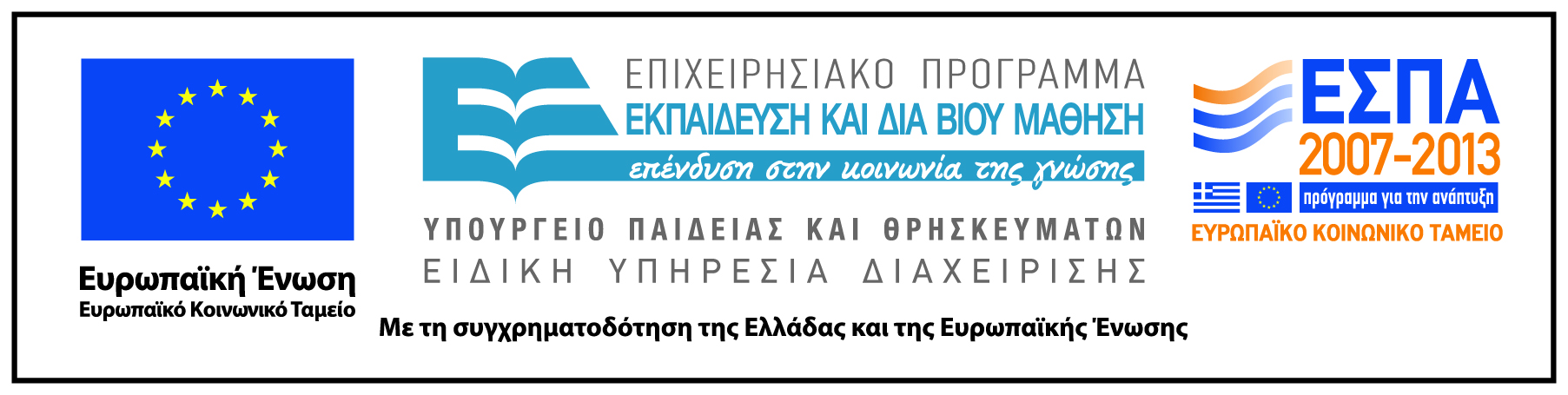 